Publicado en Madrid el 08/11/2022 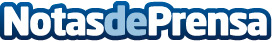 Mejorando el rendimiento de los sistemas de refrigeraciónCAREL presentó en Chillventa las últimas soluciones innovadoras para incrementar la eficiencia energética y mejorar el rendimiento de los sistemas de refrigeraciónDatos de contacto:Eva Fernández679045670Nota de prensa publicada en: https://www.notasdeprensa.es/mejorando-el-rendimiento-de-los-sistemas-de Categorias: Consumo Servicios Técnicos Sostenibilidad Otras Industrias Innovación Tecnológica http://www.notasdeprensa.es